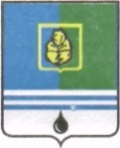 РЕШЕНИЕДУМЫ ГОРОДА КОГАЛЫМАХанты-Мансийского автономного округа - ЮгрыОт «24» ноября 2021г. 							        № 37-ГД ГОРОДА КОГАЛЫМАайского автономного округа - Югры______________20___г.                                                             №_______ О внесении изменений в решение Думы города Когалымаот 26.10.2016 №11-ГДВ соответствии с Федеральным законом от 07.02.2011 №6-ФЗ «Об общих принципах организации и деятельности контрольно-счетных органов субъектов Российской Федерации и муниципальных образований», Уставом города Когалыма, Дума города Когалыма РЕШИЛА:1. Внести в приложение к решению Думы города Когалыма от 26.10.2016 №11-ГД «О Регламенте Думы города Когалыма» (далее – решение) следующие изменения:1.1. В статье 12 главы 2 решения:1.1.1. в пункте 2 слова «не менее пяти депутатов» заменить словами «не менее трех депутатов»;1.1.2. пункт 9 изложить в следующей редакции:«9. Депутатские объединения прекращают свою деятельность по окончании срока полномочий Думы города.Депутатское объединение может прекратить свою деятельность путем самороспуска. Письменное решение депутатского объединения о самороспуске направляется в Думу города.Деятельность соответствующего депутатского объединения прекращается в случае сокращения числа его членов (менее трех человек), о чем председатель Думы города сообщает на очередном заседании Думы города.Прекращение деятельности депутатского объединения оформляется решением Думы города.»;1.1.3. в подпункте 5 пункта 10 слова «иных органах» заменить словами «иных органов».1.2. пункт 8 статьи 28 главы 5 решения изложить в следующей редакции:«9. Участникам заседаний Думы города и приглашенным лицам не разрешается приносить на заседание и использовать в ходе заседания кино-, видео- и фотоаппаратуру, звукозаписывающие устройства, за исключением технических средств, необходимых аппарату Думы города для протоколирования заседания Думы города.».1.3. Статью 49 главы 6 решения изложить в следующей редакции:«Статья 49. Порядок принятия решения Думы города о назначении председателя, заместителя председателя Контрольно-счетной палаты города Когалыма1. Предложения о кандидатурах на должность председателя, заместителя председателя Контрольно-счетной палаты города Когалыма вносятся в Думу города:1) председателем Думы города;2) депутатами Думы города - не менее одной трети от установленного Уставом города числа депутатов Думы города;3) главой города Когалыма.2. Кандидатуры на должность председателя, заместителя председателя Контрольно-счетной палаты города Когалыма представляются в Думу города не позднее чем за два месяца до истечения полномочий действующих председателя, заместителя председателя Контрольно-счетной палаты города Когалыма, а в случаях досрочного освобождения от должности, предусмотренных решением Думы города «Об утверждении Положения о Контрольно-счетной палате города Когалыма», - в двухнедельный срок со дня досрочного прекращения полномочий.3. Предложенные кандидатуры должны соответствовать требованиям, установленным Федеральным законом от 07.02.2011 №6-ФЗ «Об общих принципах организации и деятельности контрольно-счетных органов субъектов Российской Федерации и муниципальных образований».4. Дума города вправе обратиться в Счетную палату Ханты-Мансийского автономного округа - Югры за заключением о соответствии кандидатур на должность председателя Контрольно-счетной палаты города Когалыма квалификационным требованиям, установленным Федеральным законом от 07.02.2011 №6-ФЗ «Об общих принципах организации и деятельности контрольно-счетных органов субъектов Российской Федерации и муниципальных образований».5. Одновременно с предложением о кандидатурах на должность председателя, заместителя председателя Контрольно-счетной палаты города Когалыма прилагаются: - заявление кандидата о согласии на рассмотрение его кандидатуры с обязательством в случае назначения прекратить деятельность, несовместимую в соответствии с действующим законодательством; - письменное согласие кандидата на обработку персональных данных;- заверенные надлежащим образом копии документов о высшем образовании;-  заверенную надлежащим образом копию трудовой книжки (при наличии) или сведения о трудовой деятельности;- заключение Счетной палаты Ханты-Мансийского автономного округа - Югры о соответствии кандидатур на должность председателя Контрольно-счетной палаты города Когалыма квалификационным требованиям, установленным Федеральным законом от 07.02.2011 №6-ФЗ «Об общих принципах организации и деятельности контрольно-счетных органов субъектов Российской Федерации и муниципальных образований» (при наличии); - иные документы, предусмотренные федеральными законами, указами Президента Российской Федерации и постановлениями Правительства Российской Федерации, регулирующими трудовые правоотношения и правоотношения в области противодействия коррупции. К заявлению кандидата могут быть приложены иные документы (копии), характеризующие его профессиональные знания, навыки и опыт, необходимые для исполнения должностных обязанностей председателя, заместителя председателя Контрольно-счетной палаты города Когалыма (документы о дополнительном образовании; повышении квалификации; присвоении ученой степени, звания; наградах, почетных званиях; рекомендательные письма; характеристики с мест работы и т.п.).6. Документы и материалы о представлении кандидатур для назначения на должности председателя, заместителя председателя Контрольно-счетной палаты города Когалыма направляются председателем Думы города в соответствующую постоянную комиссию Думы города для предварительного рассмотрения и определения соответствия представленных кандидатур требованиям, установленным Федеральным законом от 07.02.2011 №6-ФЗ «Об общих принципах организации и деятельности контрольно-счетных органов субъектов Российской Федерации и муниципальных образований».Соответствующая постоянная комиссия рассматривает представленные документы и материалы и решает вопрос о рекомендации для назначения кандидатов на должности председателя, заместителя председателя Контрольно-счетной палаты города Когалыма, которые вносятся в протокол заседания постоянной комиссии и направляются в Думу города.7. Вопросы о назначении на должности председателя, заместителя председателя Контрольно-счетной палаты города Когалыма рассматриваются на заседании Думы города в присутствии кандидатов на соответствующие должности.До проведения голосования по вопросам о назначении председателя, заместителя председателя Контрольно-счетной палаты города Когалыма на заседании Думы города заслушиваются выступления лиц, внесших в Думу города соответствующие предложения.Кандидаты, предложенные на должность председателя, заместителя председателя Контрольно-счетной палаты города Когалыма выступают перед Думой города, после чего отвечают на вопросы депутатов. Депутаты Думы города вправе высказывать свое мнение по предложенным кандидатурам.8. Голосование по каждой предложенной кандидатуре на должность председателя, заместителя председателя Контрольно-счетной палаты города Когалыма осуществляется отдельно.9. В случае рассмотрения на заседании Думы города нескольких кандидатур, претендующих на должность председателя Контрольно-счетной палаты города Когалыма, в первую очередь рассматривается кандидатура, рекомендованная Счетной палатой Ханты-Мансийского автономного округа – Югры.Если рекомендованная Счетной палатой Ханты-Мансийского автономного округа – Югры кандидатура на должность председателя Контрольно-счетной палаты города Когалыма при голосовании депутатов Думы города набрала необходимое для назначения число голосов, кандидат считается назначенным на должность председателя Контрольно-счетной палаты города Когалыма и голосование по альтернативным кандидатурам не проводится.Если рекомендованная Счетной палатой Ханты-Мансийского автономного округа – Югры кандидатура на должность председателя Контрольно-счетной палаты города Когалыма при голосовании депутатов Думы города не набрала необходимого для назначения числа голосов, следующее голосование депутатами Думы города осуществляется за каждую кандидатуру согласно алфавитному порядку фамилий.10. Решения Думы города о назначении на должности председателя, заместителя председателя Контрольно-счетной палаты города Когалыма принимаются открытым голосованием большинством голосов от установленного Уставом города числа депутатов Думы города.11. Если по результатам голосования представленные кандидатуры не набрали необходимого числа голосов депутатов, Думой города принимается решение об отклонении представленных кандидатур на должности председателя, заместителя председателя Контрольно-счетной палаты города Когалыма. Результаты голосования вносятся в протокол заседания Думы города.12. Если по результатам голосования представленные кандидатуры на должность председателя, заместителя председателя Контрольно-счетной палаты города Когалыма не набрали необходимого числа голосов депутатов Думы города, лица, указанные в пункте 1 настоящей статьи, в течение двух недель вновь вносят в Думу города свои кандидатуры на должность председателя, заместителя председателя Контрольно-счетной палаты города Когалыма. На рассмотрение Думы города могут быть представлены те же кандидатуры либо другие кандидатуры.13. Повторное внесение предложений о кандидатурах на должность председателя, заместителя председателя Контрольно-счетной палаты города Когалыма и их рассмотрение Думой города осуществляется в порядке, установленном настоящей статьей.».2. Опубликовать настоящее решение в газете «Когалымский вестник».ПредседательДумы города Когалыма                                                     А.Ю.Говорищева